	บันทึกข้อความ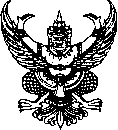 ส่วนราชการ  กพส. (กง.พค.) โทร. 0 2241 9000 ต่อ 4116 โทรสาร 0 2241 6931                                      ที่   มท ๐810.4/	วันที่             กรกฎาคม  2566     เรื่อง ขอเชิญเข้าร่วมประชุมเชิงปฏิบัติการเพื่อถ่ายทอดค่าเป้าหมายตามร่างแผนแม่บทการบริหารจัดการ  ทรัพยากรน้ำ 20 ปี (ปรับปรุงช่วงที่ 1 พ.ศ. 2566 - 2580) ไปสู่การจัดทำแผนปฏิบัติการ           ด้านทรัพยากรน้ำ ประจำปีงบประมาณ พ.ศ. 2568เรียน   อสถ.                                                                  1. ต้นเรื่อง  	สถ. ได้รับแจ้งจาก สทนช. ว่าได้กำหนดจัดประชุมเชิงปฏิบัติการเพื่อถ่ายทอดค่าเป้าหมายตามร่างแผนแม่บทการบริหารจัดการทรัพยากรน้ำ 20 ปี (ปรับปรุงช่วงที่ 1 พ.ศ. 2566 - 2580) ไปสู่การจัดทำแผนปฏิบัติการด้านทรัพยากรน้ำ ประจำปีงบประมาณ พ.ศ. 2568 ในวันที่ 13 - 14 กรกฎาคม 2566       ณ ห้องประชุมแกรนด์บอลรูม โรงแรมรามาการ์เด้นส์ เขตหลักสี่ กรุงเทพฯ โดยขอให้ สถ. พิจารณามอบหมายผู้รับผิดชอบเข้าร่วมประชุมเชิงปฏิบัติการจัดเตรียมและศึกษาข้อมูลที่เกี่ยวข้อง เพื่อร่วมกิจกรรม ดังนี้ (เอกสารแนบ)	1.1 วันที่ 13 กรกฎาคม 2566 เป็นการชี้แจงที่มาของค่าเป้าหมายตามร่างแผนแม่บท   การบริหารจัดการทรัพยากรน้ำ 20 ปี (ปรับปรุงช่วงที่ 1 พ.ศ. 2566 - 2580) และระดมความเห็นเกี่ยวกับการจัดทำค่าเป้าหมายของหน่วยงานให้สอดคล้องตามค่าเป้าหมายของร่างแผนแม่บทฯ 	1.2 วันที่ 14 กรกฎาคม 2566 เป็นการชี้แจงแนวทางและปฏิทินการจัดทำ             แผนปฏิบัติการด้านทรัพยากรน้ำ ประจำปีงบประมาณ พ.ศ. 2568 รวมทั้งการปรับปรุงระบบ Thai Water Plan ให้สะดวกต่อการใช้งานมากยิ่งขึ้น และระดมความคิดเห็นเกี่ยวกับกิจกรรมและลักษณะงานด้านทรัพยากรน้ำของแต่ละหน่วยงาน เพื่อให้สอดคล้องกับร่างแผนแม่บทฯ 	1.3 แจ้งท้องถิ่นจังหวัด และ อปท. รับชมการถ่ายทอดสดการประชุมผ่านสื่อออนไลน์ Facebook สทนช. ในวันที่ 13 - 14 กรกฎาคม 2566 เวลา 09.30 - 12.00 น.	2. ข้อพิจารณา		กพส. (กง.พค.) พิจารณาแล้ว เห็นควรดำเนินการ ดังนี้		 2.1 มอบหมาย ผอ.กพส. หรือผู้แทนเข้าร่วมประชุม ตามข้อ 1.1 และ 1.2		 2.2 มอบหมายท้องถิ่นจังหวัดหรือผู้แทนที่รับผิดชอบด้านทรัพยากรน้ำ เข้าร่วมประชุมผ่านสื่อออนไลน์ Facebook สทนช. ตามข้อ 1.2		 2.3 แจ้ง อปท. มอบหมายผู้เกี่ยวข้องในการจัดทำแผนปฏิบัติการด้านทรัพยากรน้ำ เข้าร่วมประชุมผ่านสื่อออนไลน์ Facebook สทนช. ตามข้อ 1.2จึงเรียนมาเพื่อโปรดพิจารณา หากเห็นชอบโปรดลงนามในหนังสือถึง ผวจ. ทุกจังหวัด                 ที่เสนอมาพร้อมนี้ที่ มท ๐๘๑๐.๔/                                                            กรมส่งเสริมการปกครองท้องถิ่น
                                                                                ถนนนครราชสีมา เขตดุสิต กทม. ๑๐๓๐๐	กรกฎาคม ๒๕๖6เรื่อง  ขอเชิญเข้าร่วมประชุมเชิงปฏิบัติการเพื่อถ่ายทอดค่าเป้าหมายตามร่างแผนแม่บทการบริหารจัดการทรัพยากรน้ำ 20 ปี (ปรับปรุงช่วงที่ 1 พ.ศ. 2566 - 2580) ไปสู่การจัดทำแผนปฏิบัติการ          ด้านทรัพยากรน้ำ ประจำปีงบประมาณ พ.ศ. 2568เรียน  ผู้ว่าราชการจังหวัด ทุกจังหวัดสิ่งที่ส่งมาด้วย  สำเนาหนังสือสำนักงานทรัพยากรน้ำแห่งชาติ ด่วนที่สุด ที่ นร 1406/4371    	        ลงวันที่ 6 กรกฎาคม 2566                                                            จำนวน 1 ฉบับ	ด้วยกรมส่งเสริมการปกครองท้องถิ่นได้รับแจ้งจากสำนักงานทรัพยากรน้ำแห่งชาติว่า         ได้กำหนดจัดประชุมเชิงปฏิบัติการเพื่อถ่ายทอดค่าเป้าหมายตามร่างแผนแม่บทการบริหารจัดการทรัพยากรน้ำ     20 ปี (ปรับปรุงช่วงที่ 1 พ.ศ. 2566 - 2580) ไปสู่การจัดทำแผนปฏิบัติการด้านทรัพยากรน้ำ ประจำปีงบประมาณ พ.ศ. 2568 ในระหว่างวันที่ 13 - 14 กรกฎาคม 2566 โดยมีกิจกรรม ดังนี้วันที่ 13 กรกฎาคม 2566 เป็นการชี้แจงที่มาของค่าเป้าหมายตามร่างแผนแม่บท      การบริหารจัดการทรัพยากรน้ำ 20 ปี (ปรับปรุงช่วงที่ 1 พ.ศ. 2566 - 2580) และระดมความเห็นเกี่ยวกับการจัดทำค่าเป้าหมายของหน่วยงานให้สอดคล้องตามค่าเป้าหมายของร่างแผนแม่บทฯ วันที่ 14 กรกฎาคม 2566 เป็นการชี้แจงแนวทางและปฏิทินการจัดทำแผนปฏิบัติการ    ด้านทรัพยากรน้ำ ประจำปีงบประมาณ พ.ศ. 2568 รวมทั้งการปรับปรุงระบบ Thai Water Plan ให้สะดวกต่อการใช้งานมากยิ่งขึ้น และระดมความคิดเห็นเกี่ยวกับกิจกรรมและลักษณะงานด้านทรัพยากรน้ำ            ของแต่ละหน่วยงาน เพื่อให้สอดคล้องกับร่างแผนแม่บทฯ	กรมส่งเสริมการปกครองท้องถิ่นพิจารณาแล้ว ขอให้จังหวัดแจ้งท้องถิ่นจังหวัดหรือผู้แทน     ที่รับผิดชอบด้านทรัพยากรน้ำและองค์กรปกครองส่วนท้องถิ่นในพื้นที่รับฟังการประชุมในระหว่างวันที่                  13 - 14 กรกฎาคม 2566 เวลา 09.30 - 12.00 น. ผ่านสื่อออนไลน์ Facebook สำนักงานทรัพยากรน้ำแห่งชาติ รายละเอียดปรากฏตามสิ่งที่ส่งมาด้วย	จึงเรียนมาเพื่อโปรดพิจารณา		ขอแสดงความนับถือ 
			อธิบดีกรมส่งเสริมการปกครองท้องถิ่นกองพัฒนาและส่งเสริมการบริหารงานท้องถิ่น     กลุ่มงานส่งเสริมการพัฒนาโครงสร้างพื้นฐาน                                                โทร ๐-๒๒๔๑-๙๐๐๐ ต่อ ๔๑๑๓ โทรสาร ๐-๒๒๔๑- ๖๙๓๑ไปรษณีย์อิเล็กทรอนิกส์ saraban@dla.go.thผู้ประสานงาน นายบำรุงรัตน์ ผิรงคะเปาระ 08-9505-5508